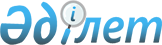 Об установлении квоты рабочих мест для лиц, состоящих на учете службы пробации уголовно-исполнительной инспекции, а также лиц, освобожденных из мест лишения свободы и несовершеннолетних выпускников интернатных организаций
					
			Утративший силу
			
			
		
					Постановление акимата Жангалинского района Западно-Казахстанской области от 20 ноября 2013 года № 339. Зарегистрировано Департаментом юстиции Западно-Казахстанской области 5 декабря 2013 года № 3369. Утратило силу постановлением акимата Жангалинского района Западно-Казахстанской области от 5 сентября 2016 года № 256      Сноска. Утратило силу постановлением акимата Жангалинского района Западно-Казахстанской области от 05.09.2016 № 256 (вводится в действие со дня первого официального опубликования).

      Руководствуясь Законами Республики Казахстан от 23 января 2001 года "О местном государственном управлении и самоуправлении в Республики Казахстан" от 23 января 2001 года "О занятости населения", акимат района ПОСТАНОВЛЯЕТ:

      1. Установить квоту рабочих мест для лиц, состоящих на учете службы пробации уголовно–исполнительной инспекции, а также лиц, освобожденных из мест лишения свободы и для несовершеннолетних выпускников интернатных организаций в размере трех процентов.

      2. Контроль за исполнением настоящего постановления возложить на заместителя акима района Б. Саматова.

      3. Настоящее постановление вводится в действие со дня первого официального опубликования.


					© 2012. РГП на ПХВ «Институт законодательства и правовой информации Республики Казахстан» Министерства юстиции Республики Казахстан
				
      Акима района

Л. Хайретдинов
